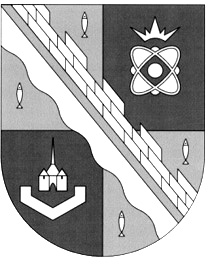 СОВЕТ ДЕПУТАТОВ МУНИЦИПАЛЬНОГО ОБРАЗОВАНИЯСОСНОВОБОРСКИЙ ГОРОДСКОЙ ОКРУГ ЛЕНИНГРАДСКОЙ ОБЛАСТИ(ТРЕТИЙ СОЗЫВ)Р Е Ш Е Н И Еот 27.02.2019 г.  № 20Руководствуясь Жилищным кодексом Российской Федерации, в целях приведения решения совета депутатов от 05.12.2013г. № 191 «Об утверждении Положения о порядке осуществления муниципального жилищного контроля на территории муниципального образования Сосновоборский городской округ Ленинградской области» (с изменениями и дополнениями) в соответствие с требованиями действующего законодательства, а также в связи утверждением новой структуры администрации Сосновоборского городского округа решением совета депутатов от 28.11.2018 г. № 207 «Об утверждении структуры  администрации муниципального образования Сосновоборский городской округ Ленинградской области», совет депутатов муниципального образования Сосновоборского городского округаРЕШИЛ:1. Внести следующие изменения в решение совета депутатов от 05.12.2013г. №191 «Об утверждении Положения о порядке осуществления муниципального жилищного контроля на территории муниципального образования Сосновоборский городской округ Ленинградской области» (с изменениями и дополнениями):1.1. в пункте 3.5:а) после слов «является поступление в» исключить слова «орган государственного жилищного надзора,»;б) после слов «и осуществления текущего и капитального ремонта общего имущества в данном доме,» дополнить словами «о фактах нарушения требований порядка осуществления перепланировки и (или) переустройства помещений в многоквартирном доме,».1.2. в части 2 пункта 5.1:а) слова «первого заместителя главы администрации Сосновоборского городского округа» заменить на слова «заместителя главы администрации Сосновоборского городского округа, курирующего деятельность отдела муниципального контроля»;б) после слов «с согласия собственников помещений в многоквартирном доме,» добавить текст:  «… нанимателей жилых помещений по договорам социального найма, нанимателей жилых помещений по договорам найма жилых помещений жилищного фонда социального использования посещать такие помещения в многоквартирном доме и проводить их обследования».2. Настоящее решение вступает в силу со дня официального опубликования в городской газете «Маяк».3.  Настоящее решение официально опубликовать в городской газете «Маяк».Глава Сосновоборскогогородского округа		                                                          	 А.В. Иванов«О внесении изменений в решение совета депутатов от 05.12.2013 № 191 «Об утверждении Положения о порядке осуществления муниципального жилищного контроля на территории муниципального образования Сосновоборский городской округ Ленинградской области»»